Southern Ceramics Group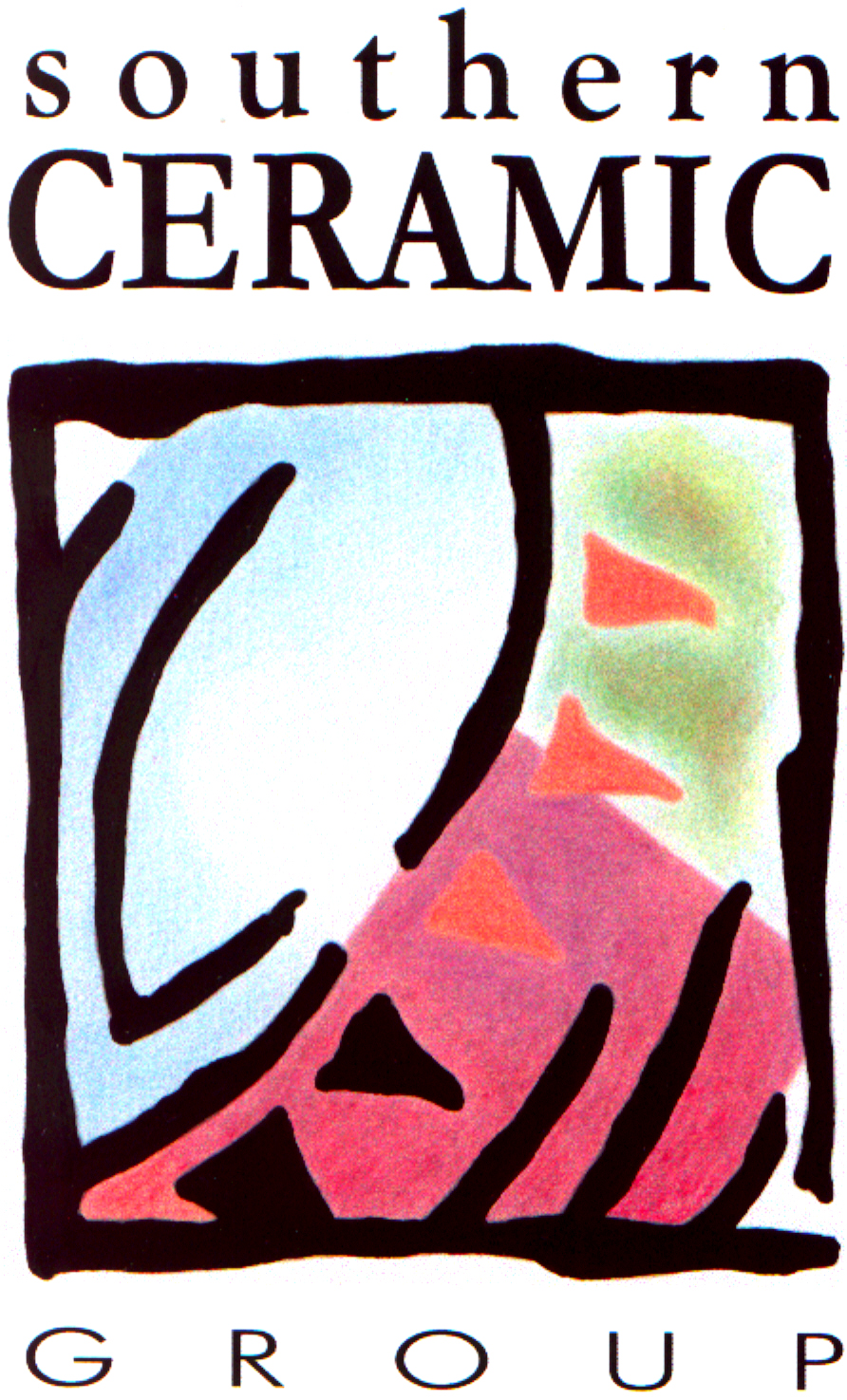 MEMBERSHIP APPLICATIONPlease return signed form to the Membership Secretary: Jane Ogden-Swift, The Beeches, Rareridge Lane, Bishops Waltham, Hampshire SO32 1DX, Alternatively you may Email to: scg_membership@southernceramicgroup.org.uk with a scanned signature. Please complete all the sections below.  Any queries, please phone the Membership Secretary on 
01489 896950 or 07875 967558.Please print clearly:  Title, first name & surname ………………….……………..……………………………………………………….………Address ………………………………….……………...……...………………………………………………….………….Post code ………………………  Tel no. (home) ……………...…………...... (work) …......….…..…………………….Tel no. (mobile) …………………………………….…..……....…Website (if applicable) .…………………..……………….…Email address ………………………………………………I have read the SCG Data Privacy Policy dated 6th March 2018 and agree that my personal data will be used and stored as described.  I also will safeguard the personal data of others contained in the Membership 
List and any other documents that I receive.                                 Tick here if you agree.I also agree that you include my details in the Membership List, which is circulated to members by post.  It will contain my name and Email address only.                                 Tick here to be included.I also agree to my address included on being the list.                        Tick here to agree. I also agree to my contact telephone number(s) being on the list. Tick here to agree.      I understand that if I opt out of the Membership List then my personal data will still be held by committee members and used as described in the Data Privacy Policy.

I agree that you can communicate with me by email.                       Tick here to agree.MEMBERSHIP FEESThe Southern Ceramics Group membership runs from 1st April to 31st March each year.
If you join between 1st April and 30th September, the fee is £20.00
If you wish to join between 1st October and 31st March, please contact the Membership Secretary.FORM OF PAYMENTCheque                     Direct bank transfer* Cheques should be made payable to Southern Ceramic Group and enclosed with this application form.*If paying by bank transfer, please complete with your name, e.g. Subs JoeBloggs, as a reference in your transaction. This will enable us to identify your payment, and we will confirm your application when we have notification from our bank.  Please also state if the name of the bank account if it is not in your name.Account Details:	Southern Ceramic GroupBank:   Lloyds		Sort Code:   30-90-34     	Account No:  26954360Signature: ………………………………………………………………………….  Date: …………………………………Thank you for your participation in the group